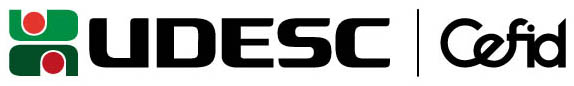 Universidade do Estado de Santa Catarina – UDESCCentro de Ciências da Saúde e do Esporte – CEFIDPLANO DE ESTUDO DO MESTRANDONome do Mestrando (a): .........................................................................Nº de Matrícula:................................Ano de Ingresso no Curso de Mestrado:...........................................................................................................Nome do Orientador:........................................................................................................Linha de Pesquisa:...........................................................................................................Prazo Mínimo para conclusão do curso:..........................................................................Distribuição das Atividades:Atividades para o primeiro semestre do curso (coloque o ano e o semestre)Disciplina a serem cursadas no programa:--Atividades a serem realizadas fora do programa--Definição do Tema da dissertação--1.4. Pesquisas e publicações previstasAtividades para o segundo semestre do curso (coloque o ano e o semestre)Disciplinas a serem cursadas no programa --Atividades a serem realizadas fora do programa --Trabalho de Dissertação (Término do Projeto)--2.4. Pesquisas e publicações--2.5. Pesquisas e publicações previstas--Atividades para o terceiro semestre do curso (coloque o ano e o semestre)Disciplinas a serem cursadas no programa--Atividades a serem realizadas fora do programa--Trabalho de Dissertação(Defesa do Projeto de Dissertação - Qualificação em (coloque a data prevista- dia, mês e ano)--3.4. Pesquisas e publicações-- Atividades para o quarto semestre do curso (coloque o ano e o semestre)4.1. Disciplinas--4.2. Trabalho da Dissertação--4.3. Pesquisas e publicações--4.4. Defesa da Dissertação (coloque o título, o mês e ano da defesa)-Florianópolis, (dia) de (mês) de (ano).________________________________(coloque o nome do mestrando(a))                  Mestrando(a)Parecer do Orientador (a):............................................................................................................................................................................................................................................................................................................................................................................................................................................................................................................................................................................................................................................................Florianópolis, (dia) de (mês) de (ano).______________________________(coloque o nome do orientador(a))                Orientador(a)Programa de Pós-Graduação em Ciências do Movimento Humano – PPGCMH